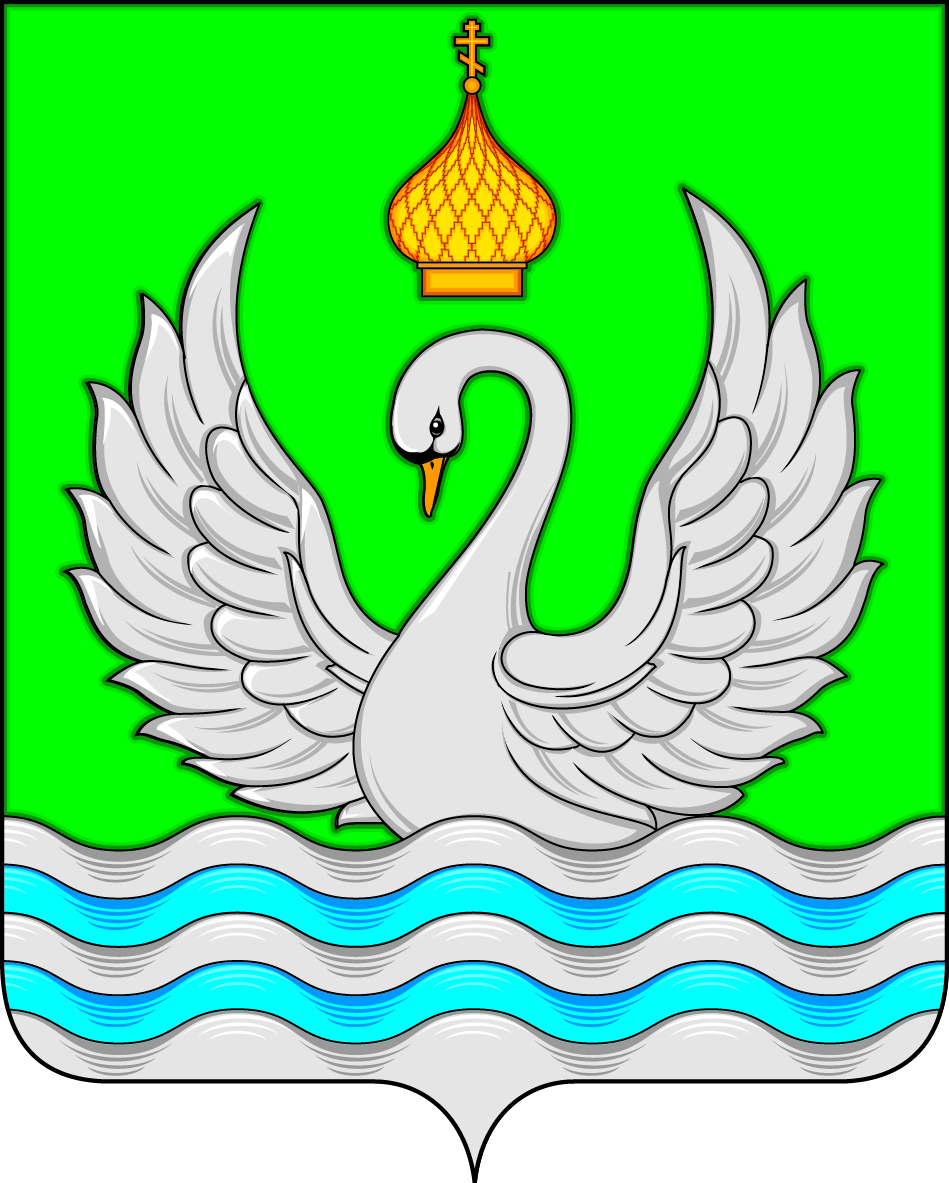 АДМИНИСТРАЦИЯСЕЛЬСКОГО ПОСЕЛЕНИЯ ЛОКОСОВОСургутского районаХанты-Мансийского автономного округа – ЮгрыПОСТАНОВЛЕНИЕ«25»  сентября 2017 года 							                          № 65-нпа    с. Локосово	Об исполнении бюджетасельского поселения Локосовоза 1 полугодие 2017 годаВ соответствии с пунктом 4.5 раздела 4 Положения о бюджетном процессе в муниципальном образовании сельское поселение Локосово, утвержденного решением Совета депутатов сельского поселения Локосово от 29.04.2016 № 81 «Об утверждении Положения о бюджетном процессе в муниципальном образовании сельское поселение Локосово» (в редакции от 17.04.2017):	1. Утвердить отчет об исполнении бюджета сельского поселения Локосово за 1 полугодие 2017 года согласно приложениям 1, 2, 3.	2. Финансово-экономической службе администрации сельского поселения Локосово направить отчет об исполнении бюджета сельского поселения Локосово за 1 полугодие 2017 года в Совет депутатов сельского поселения Локосово и в Контрольно-счетную палату Сургутского района.	3. Разместить настоящее постановление на официальном сайте муниципального образования сельское поселение Локосово.         4. Контроль за исполнением постановления оставляю за собой.Глава  сельского поселения 	                  Н.В. Нурмашева